Additional Figures and TablesTable S1. Summary of results for liquid growth (generation time), solid growth (final colony diameter), and biofilm formation. Generation time results are shown from fastest to slowest growing strain. All other results are shown from highest to lowest value. F: fast-growing, MF: moderate-fast-growing, MS: moderate-slow-growing, S: slow-growingTable S2. Significant differences observed between strains in liquid growth over timeNumbers signify time point at which a significant difference was observed, P<0.05
Underlined indicates the isolate in the top row possessed the larger value at the specified time point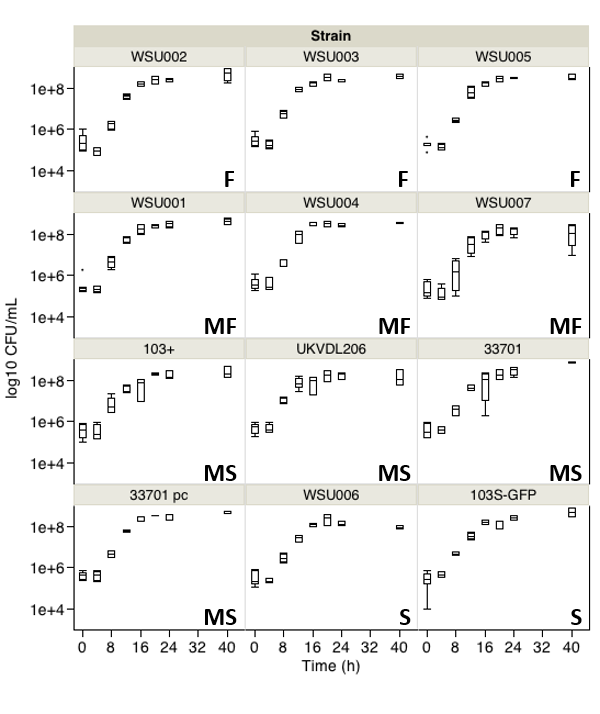 Figure S1. Growth profiles of R. equi strains over time grown in BHI broth at 37ºC with 100 rpm shaking. (F: Fast-growing; MF: Moderate-fast; MS: Moderate-slow; S: Slow. Error bars represent SEM.)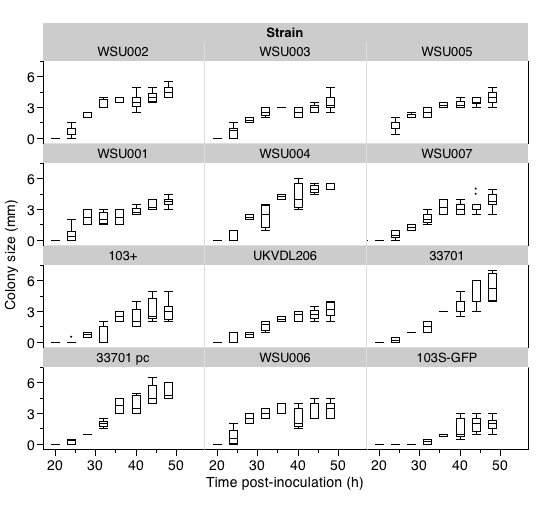 Figure S2. Discrete R. equi colony sizes (mm) for 12 strains over time grown on BHI agar plates incubated 37ºC for 48 h. (Error bars represent SEM.)IsolateLiquid cultureLiquid cultureSolid cultureBiofilmIsolateGeneration time(fastest to slowest)Generation time(fastest to slowest)Colony diameter at 48 hpiBiofilmWSU002FWSU002ATCC 33701UKVDL206WSU003FWSU003WSU004103S-GFPWSU005FWSU005ATCC 33701 pc103+WSU001MFWSU001WSU002WSU002WSU004MFWSU004WSU005WSU004WSU007MFWSU007WSU007WSU001103+MS103+WSU001ATCC 33701UKVDL206MSUKVDL206WSU003WSU003ATCC 33701MSATCC 33701WSU006WSU007ATCC 33701 pcMSATCC 33701 pcUKVDL206ATCC 33701 pcWSU006SWSU006103+WSU005103S-GFPS103S-GFP103S-GFPWSU006103+103S-GFP3370133701 pcUKVDL206WSU001WSU002WSU003WSU004WSU005WSU006WSU007103+24, 401616, 24401616103S-GFP12, 401212, 1624, 4024, 40337011624, 40404016, 404024, 4024, 4033701 pc16161212, 16UKVDL20616, 248, 401624128, 12WSU0011612, 2412, 24WSU00212164040WSU0031612, 4012, 40WSU0041612, 16, 24, 4012, 16, 24WSU00512, 2412, 24WSU006WSU007